ОБРАЗЕЦ РЕЗЮМЕБаринцев Евгений ИвановичЦель резюме: Замещение должности водителяОбразование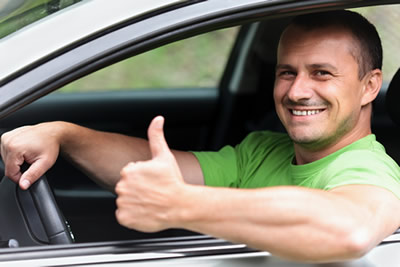 Дата рождения: 12.05.1970
Город: Киев
Моб. телефон: +3 (000) 000 00 00
Дом. телефон: 000-00-000Семейное положение: женат, есть ребенок.Сентябрь 1988 г. – май 1990 г.Профессионально-техническое училище №15 г. Ровное,Профессионально-техническое училище №15 г. Ровное,Профессионально-техническое училище №15 г. Ровное,Специальность – «слесарь-механик».Дополнительное обучениеДополнительное обучениеДополнительное обучениеДополнительное обучениеДополнительное обучениеСентябрь 1991 – ноябрь 1991Профессионально-техническое училище №15 г. Ровное,Профессионально-техническое училище №15 г. Ровное,Профессионально-техническое училище №15 г. Ровное,Повышение квалификации, водительское удостоверение категорий А, И, Д, ЕОпыт работы (начиная с последнего)Опыт работы (начиная с последнего)Опыт работы (начиная с последнего)Опыт работы (начиная с последнего)Опыт работы (начиная с последнего)март 2010 г. – настоящее времяЛичный водитель управляющегоБанк «Новый день», г. Киев.Функциональные обязанности:
- обеспечение автомобильного сопровождения руководителя;
- предоставление автомобиля в назначенное время;
- выполнение различных поручений;
- ремонт рабочего авто;
- заправка и мойка.Функциональные обязанности:
- обеспечение автомобильного сопровождения руководителя;
- предоставление автомобиля в назначенное время;
- выполнение различных поручений;
- ремонт рабочего авто;
- заправка и мойка.август 2008 г. – март 2010 Водитель -курьерПП «Бонус-Брокер», г. Киев
Функциональные обязанности:
- прием и доставка продукции;
- отчетность об использованных горюче-смазочных материалов;
- перевозка сотрудников по городу.Функциональные обязанности:
- прием и доставка продукции;
- отчетность об использованных горюче-смазочных материалов;
- перевозка сотрудников по городу.май 2005 г. – август 2008Водитель таксиг. ЗАО «Такси-резерв», г. Киев.Функциональные обязанности:
- прием вызова от диспетчера;
- развозка клиентов в черте города;
- периодический техосмотр автомобиля.Функциональные обязанности:
- прием вызова от диспетчера;
- развозка клиентов в черте города;
- периодический техосмотр автомобиля.Дополнительная информацияДополнительная информацияДополнительная информацияДополнительная информацияДополнительная информацияПрофессиональные навыки:- Водительский стаж более 25-ти лет;
- Отличное знание города Киев;
- Опыт поездок по Украине и за границей;
- Навыки по ремонту автомобиля;- Владение языками: русский и украинский языки свободно; английский – базовый (разговорный).- Водительский стаж более 25-ти лет;
- Отличное знание города Киев;
- Опыт поездок по Украине и за границей;
- Навыки по ремонту автомобиля;- Владение языками: русский и украинский языки свободно; английский – базовый (разговорный).- Водительский стаж более 25-ти лет;
- Отличное знание города Киев;
- Опыт поездок по Украине и за границей;
- Навыки по ремонту автомобиля;- Владение языками: русский и украинский языки свободно; английский – базовый (разговорный).- Водительский стаж более 25-ти лет;
- Отличное знание города Киев;
- Опыт поездок по Украине и за границей;
- Навыки по ремонту автомобиля;- Владение языками: русский и украинский языки свободно; английский – базовый (разговорный).Личные качества:Ответственность, стрессоустойчивость, усидчивость;
Хорошая память, внимательность, исполнительность.Ответственность, стрессоустойчивость, усидчивость;
Хорошая память, внимательность, исполнительность.Ответственность, стрессоустойчивость, усидчивость;
Хорошая память, внимательность, исполнительность.Ответственность, стрессоустойчивость, усидчивость;
Хорошая память, внимательность, исполнительность.Дополнительные сведения о себе:Водительское удостоверение категорий А, И, С, Д, Е.Наличие загранпаспорта и личного автомобиля.Семейное положение: женат, есть ребенок.Готов к командировкам.Занимаюсь активными видами спорта.Вредных привычек не имею.Водительское удостоверение категорий А, И, С, Д, Е.Наличие загранпаспорта и личного автомобиля.Семейное положение: женат, есть ребенок.Готов к командировкам.Занимаюсь активными видами спорта.Вредных привычек не имею.Водительское удостоверение категорий А, И, С, Д, Е.Наличие загранпаспорта и личного автомобиля.Семейное положение: женат, есть ребенок.Готов к командировкам.Занимаюсь активными видами спорта.Вредных привычек не имею.Водительское удостоверение категорий А, И, С, Д, Е.Наличие загранпаспорта и личного автомобиля.Семейное положение: женат, есть ребенок.Готов к командировкам.Занимаюсь активными видами спорта.Вредных привычек не имею.